ЧЕРКАСЬКА МІСЬКА РАДА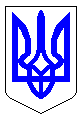 ЧЕРКАСЬКА МІСЬКА РАДАВИКОНАВЧИЙ КОМІТЕТРІШЕННЯВід 12.01.2024 № 30Відповідно до пункту 1 частини 2 статті 52 Закону України «Про місцеве самоврядування в Україні», статті 91 Бюджетного Кодексу України, рішення виконавчого комітету Черкаської міської ради від 18.12.2007 № 1722 «Про затвердження Положення про порядок розроблення міських програм, моніторингу та звітності про їх виконання та правила складання паспортів місцевих програм», з метою встановлення додаткових соціальних гарантій жителям м. Черкаси, розглянувши пропозиції департаменту соціальної політики Черкаської міської ради, виконавчий комітет Черкаської міської радиВИРІШИВ:1. Погодити та подати на розгляд і затвердження Черкаською міською радою проєкт рішення «Про внесення змін до рішення Черкаської міської ради від 09.12.2021 № 15-17 «Про затвердження Комплексної програми соціальної підтримки захисників державного суверенітету та незалежності України і членів їх сімей – жителів м. Черкаси на 2022-2024 роки».2. Контроль за виконанням рішення покласти на заступника директора департаменту – начальника управління розвитку соціальної сфери департаменту соціальної політики Черкаської міської ради Ніконенко Ю.В.Міський голова							        Анатолій БОНДАРЕНКОПроєктЧЕРКАСЬКА МІСЬКА РАДА_________________________________ сесіяРІШЕННЯВід ____________ № __________ 		 м. Черкаси  		Про внесення змін до рішення Черкаської міської ради від 09.12.2021 № 15-17 «Про затвердження Комплексної програми соціальної підтримки захисників державного суверенітету та незалежності України і членів їх сімей – жителів м. Черкаси на 2022-2024 роки»	Відповідно до пункту 22 частини 1 статті 26, підпункту 1 пункту «а» частини 1 статті 34 Закону України «Про місцеве самоврядування в Україні», статті 91 Бюджетного Кодексу України, рішення виконавчого комітету Черкаської міської ради від 18.12.2007 № 1722 «Про затвердження Положення про порядок розроблення міських програм, моніторингу та звітності про їх виконання та правила складання паспортів місцевих програм», з метою встановлення додаткових соціальних гарантій жителям м. Черкаси, Черкаська міська рада ВИРІШИЛА:1. Внести зміни до рішення Черкаської міської ради від 09.12.2021 № 15-17 «Про затвердження Комплексної програми соціальної підтримки захисників державного суверенітету та незалежності України і членів їх сімей – жителів         м. Черкаси на 2022-2024 роки», а саме: 1.1. Доповнити розділ VІІ. Перелік заходів Програми пунктом 26 такого змісту:1.2. Внести зміни до розділу Х. Очікувані результати виконання програми, а саме:1.2.1. Доповнити пункт 1. Показник затрат підпунктом 1.26 такого змісту:1.2.2. Доповнити пункт 2. Показник продуктивності підпунктом 2.26 такого змісту:1.3.6. Доповнити пункт 3. Показник ефективності підпунктом 3.20 такого змісту:2. Контроль за виконанням рішення покласти на заступника директора департаменту – начальника управління розвитку соціальної сфери департаменту соціальної політики Черкаської міської ради Ніконенко Ю.В. та постійну комісію міської ради з питань гуманітарної та соціальної політики (Холупняк К.О.).Міський голова                                                                         Анатолій БОНДАРЕНКОПро проєкт рішення Черкаської міської ради «Про внесення змін до рішення Черкаської міської ради від 09.12.2021 № 15-17 «Про затвердження Комплексної програми соціальної підтримки захисників державного суверенітету та незалежності України і членів їх сімей – жителів м. Черкаси на 2022-2024 роки»№Зміст заходуТермін виконанняВідповідальні за виконанняОрган, який визначає порядок виконання26Надавати щомісячно в умовах воєнного стану грошову допомогу у розмірі 3 тис. грн членам добровольчого формування Черкаської територіальної громади, які задіяні для виконання бойових розпоряджень із оборони і охорони окремих об’єктів.Виплату здійснювати відповідно до розпорядження міського голови, на підставі звернення командира добровольчого формування Черкаської територіальної громади № 1, погодженого командиром окремої бригади територіальної оборони Черкаської області (в/ч А7046) та затвердженого ним списку членів добровольчого формування Черкаської територіальної громади2024Департамент соціальної політики Черкаської міської ради1.22Обсяг фінансових затрат на надання грошової допомоги членам добровольчого формування територіальної громади, які задіяні для виконання бойових розпоряджень із оборони і охорони окремих об’єктівтис. грнкошторис--10764,02.26Кількість членів добровольчого формування Черкаської територіальної громади, які задіяні для виконання бойових розпоряджень із оборони і охорони окремих об’єктівосібСтатистична звітність--2993.20Розмір щомісячної грошової допомоги на 1 члена добровольчого формування територіальної громади, які задіяні для виконання бойових розпоряджень із оборони і охорони окремих об’єктівгрнРозрахунок--3000,0